Београд, 	12. 9. 2019. године	Број: 	90КЛУБОВИМА ЦЕНТРАЛНЕ СРБИЈЕ ЧЛАНОВИМАЛиге Централне Србије (Север, Запад, Исток и Југ) Предмет:  Обавештење о одржавању такмичења – други деоЛИГА ЦЕНТРАЛНЕ СРБИЈЕ – СЕВЕРТермин		10 – 13. октобар 2019. године.Место	Aранђеловац, хотел „Рујна зора“. Цена једнодневног пансиона са БТО износе 2.300 динара у двокреветним и трокреветним собама. Плаћање	Пре почетка такмичења, вирмански или готовински на рецепцији хотела „Рујна зора“. Резервације	За резервацију смештаја треба да се обратите хотелу „Рујна зора“. Контакт: Биљана 034 702772 или Бошко Величанин Величанин. Mаил bbturs1@gmail.com.Рок за подношење захтева за профакуре и резервацију смештаја је 4. октобар 2019. године. ЛИГА ЦЕНТРАЛНЕ СРБИЈЕ – ЗАПАДТермин		10 – 13. октобар 2019. године.Место	Равни гај, хотел „Равни гај“. Цена једнодневног пансиона са БТО износе 2.290 динара у трокреветним, 2.490 у двокреветним и 2.790 у једнокреветним собама. Плаћање	Пре почетка такмичења, вирмански или готовински на рецепцији хотела „Равни гај“. Резервације	За резервацију смештаја треба да се обратите хотелу „Равни гај“. Контакт: Јелена Томић 065 2300128 и 034 591011. Mаил ravnigaj@feman.co.rs.Рок за подношење захтева за профакуре и резервацију смештаја је 4. октобар 2019. године. ЛИГА ЦЕНТРАЛНЕ СРБИЈЕ – ИСТОКТермин		10 – 13. октобар 2019. године.Место	Ждрело, код Петровца на Млави, хотел „Млавске терме“. Цена једнодневног пансиона са БТО износе 2.800 динара у двокреветним и трокреветним собама. Плаћање	Пре почетка такмичења, вирмански или готовински на рецепцији хотела „Млавске терме“. Резервације	За резервацију смештаја треба да се обратите хотелу „Млавске терме“. Контакт телефони: 012 330735 и 063 1079432. Mаил: info@ruczdrelo.rs.Рок за подношење захтева за профакуре и резервацију смештаја је 4. октобар 2019. године. ЛИГА ЦЕНТРАЛНЕ СРБИЈЕ – ЈУГТермин		10 - 13. октобар 2019. годинеМесто	Власотинце, хотел "Грозд", Цена једнодневног пансиона са БТО износи 2.400 динара у двокреветним и трокреветним собама.Плаћање	Пре почетка такмичења, вирмански или готовински на рецепцији хотела „Грозд“. Резервације	За резервацију смештаја треба да се обратите хотелу „Грозд“. Контакт: Сафет Абдулаи 060 3426666 или Наташа Станковић 060 0911110. Маил nastaxivl@gmail.com.Рок за подношење захтева за профакуре и резервацију смештаја је 4. октобар 2019. године. С Е К Р Е Т А Р   Ш С Ц СМиливоје Миливојевић, с.р.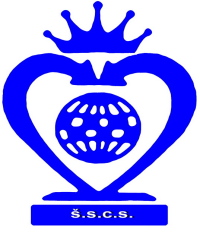 ШАХОВСКИ САВЕЗ ЦЕНТРАЛНЕ СРБИЈЕБеоград, Нушићева 25/II, Тел-факс: 011-3222447, 3222448www.sah-centralnasrbija.com      Е-маил:  cs_sah@verat.net